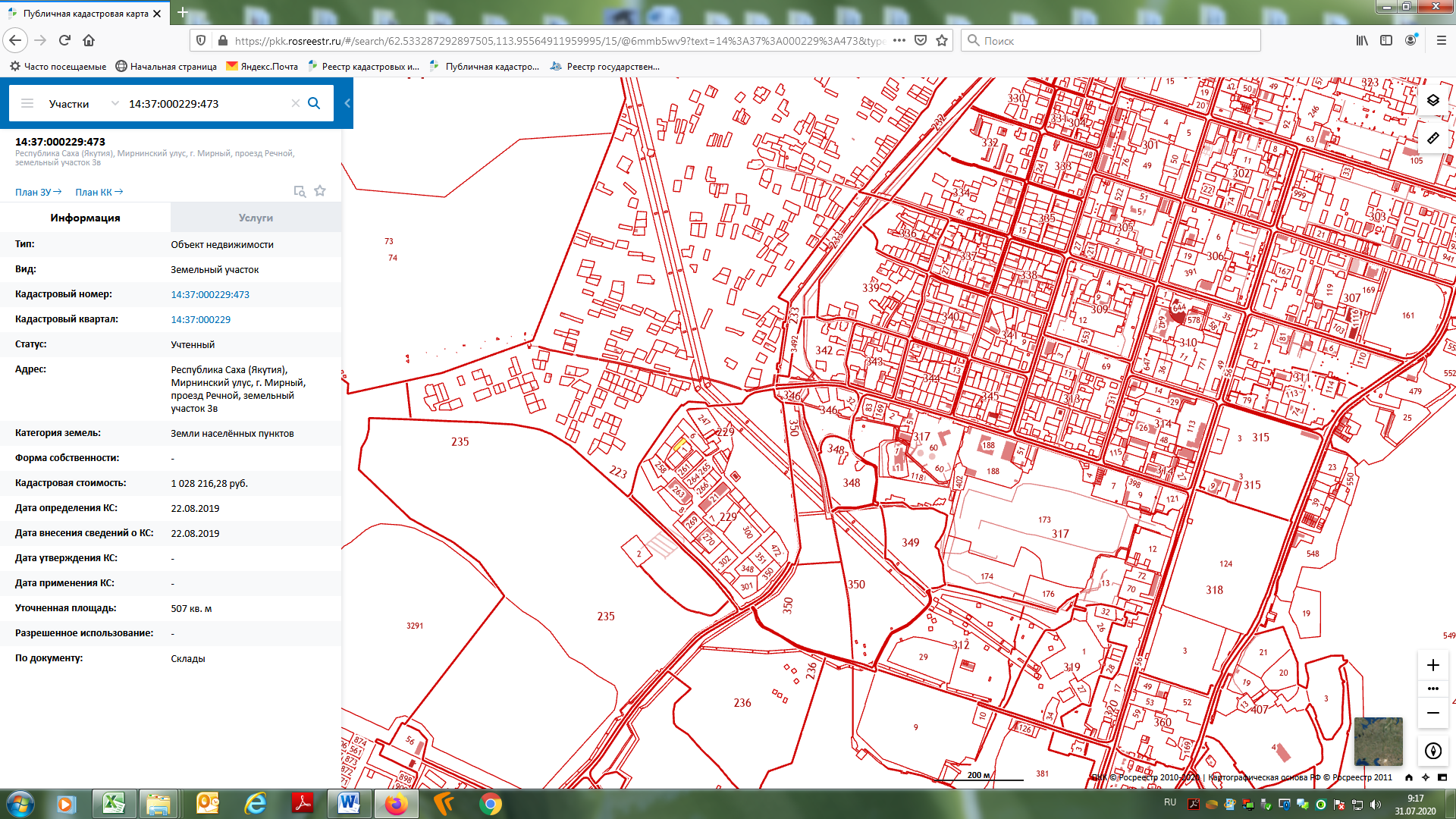 Земельный участок (кадастровый номер 14:37:000229:473) площадью 507 кв. мпредоставлен Шишкину Сергею Владимировичу по договору аренды землис разрешенным видом использования – Склады (код  6.9):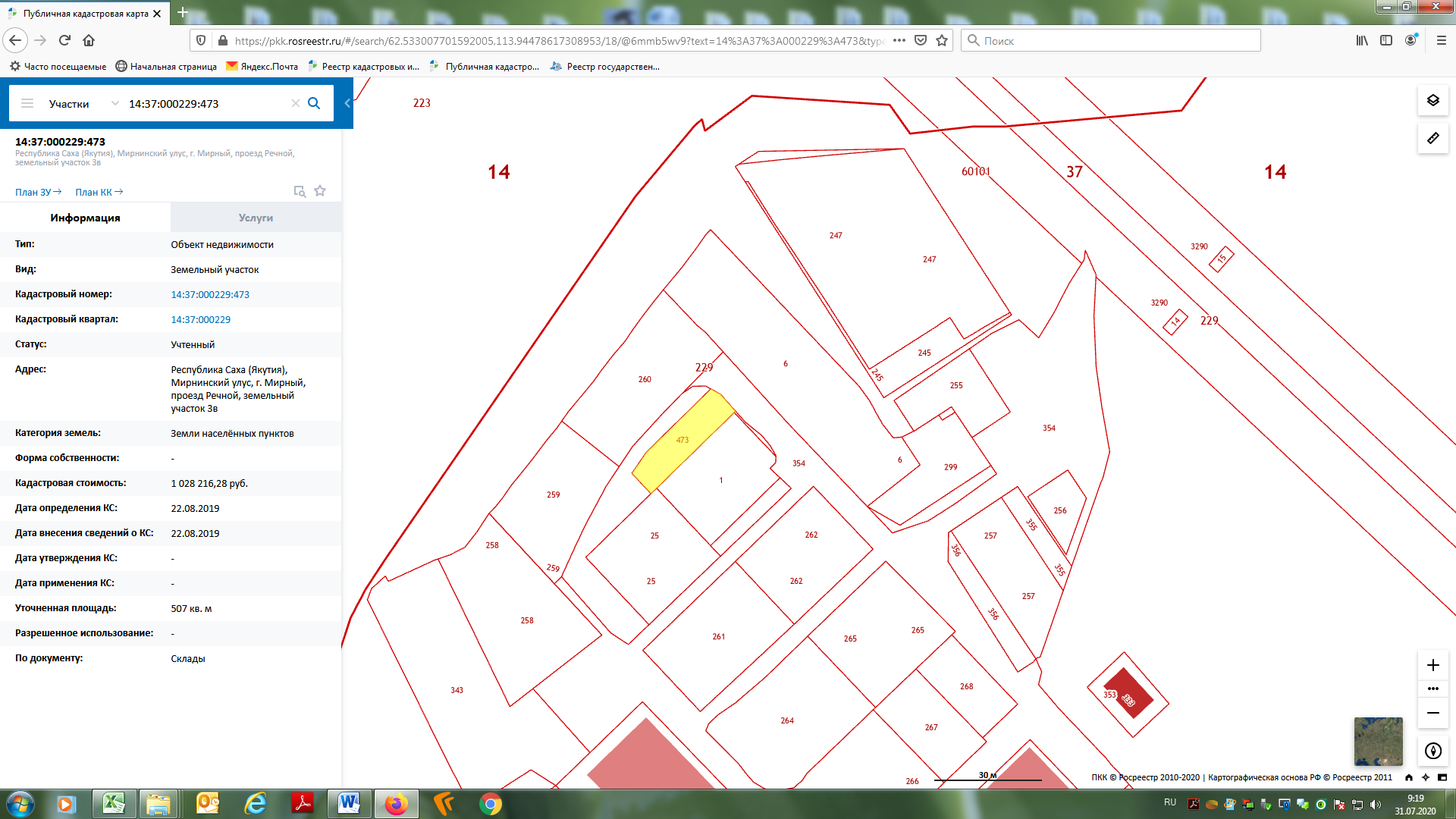 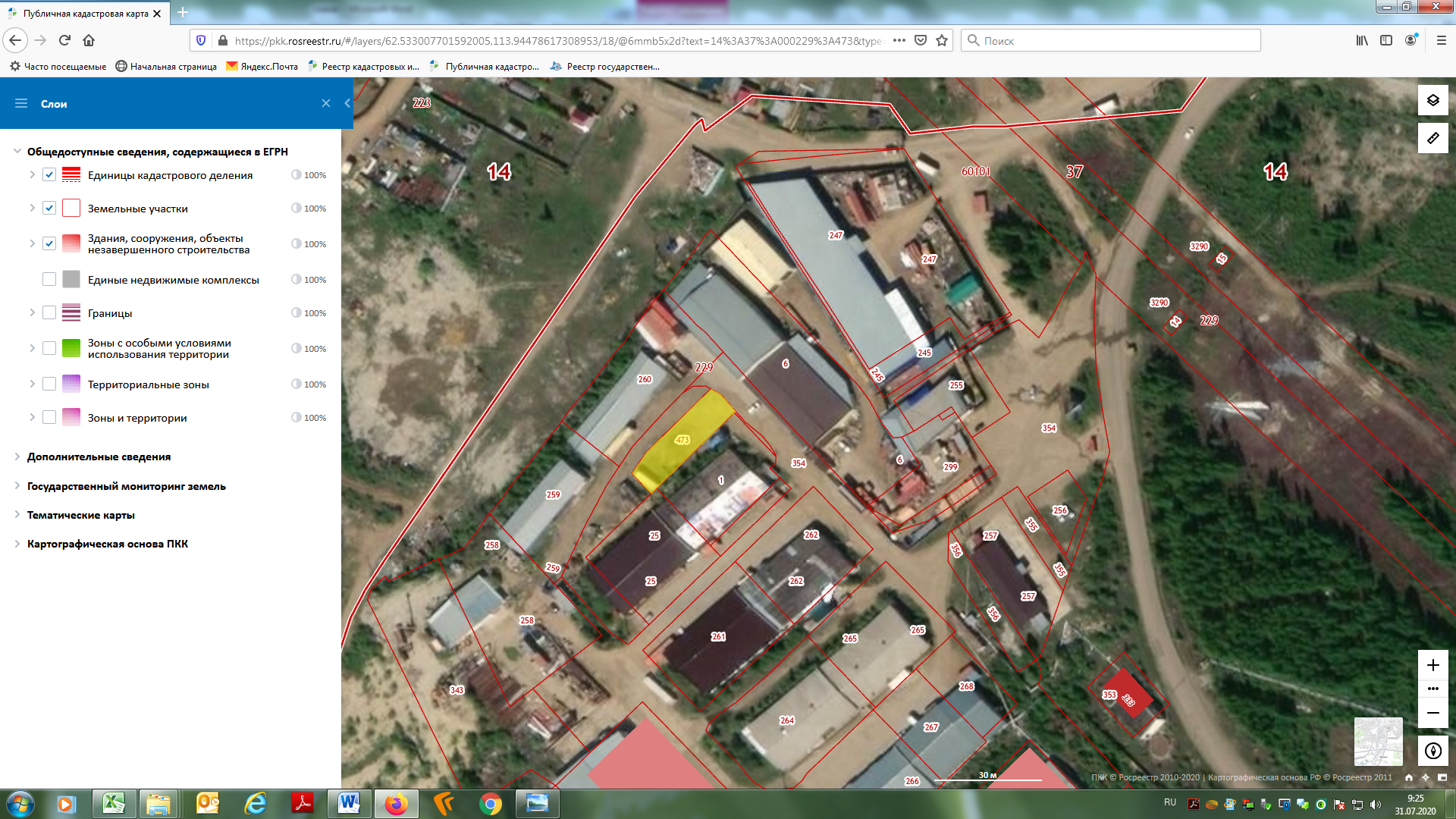 Согласно Правилам землепользования и застройки  МО «Город Мирный» земельный участок (кадастровый номер 14:37:000229:473) располагаетися               в территориальной зоне ПК (зона коммунально-складских объектов),                    где градостроительными регламентами  предусмотрен                                                минимальный отступ от границ земельного участка – 3 м: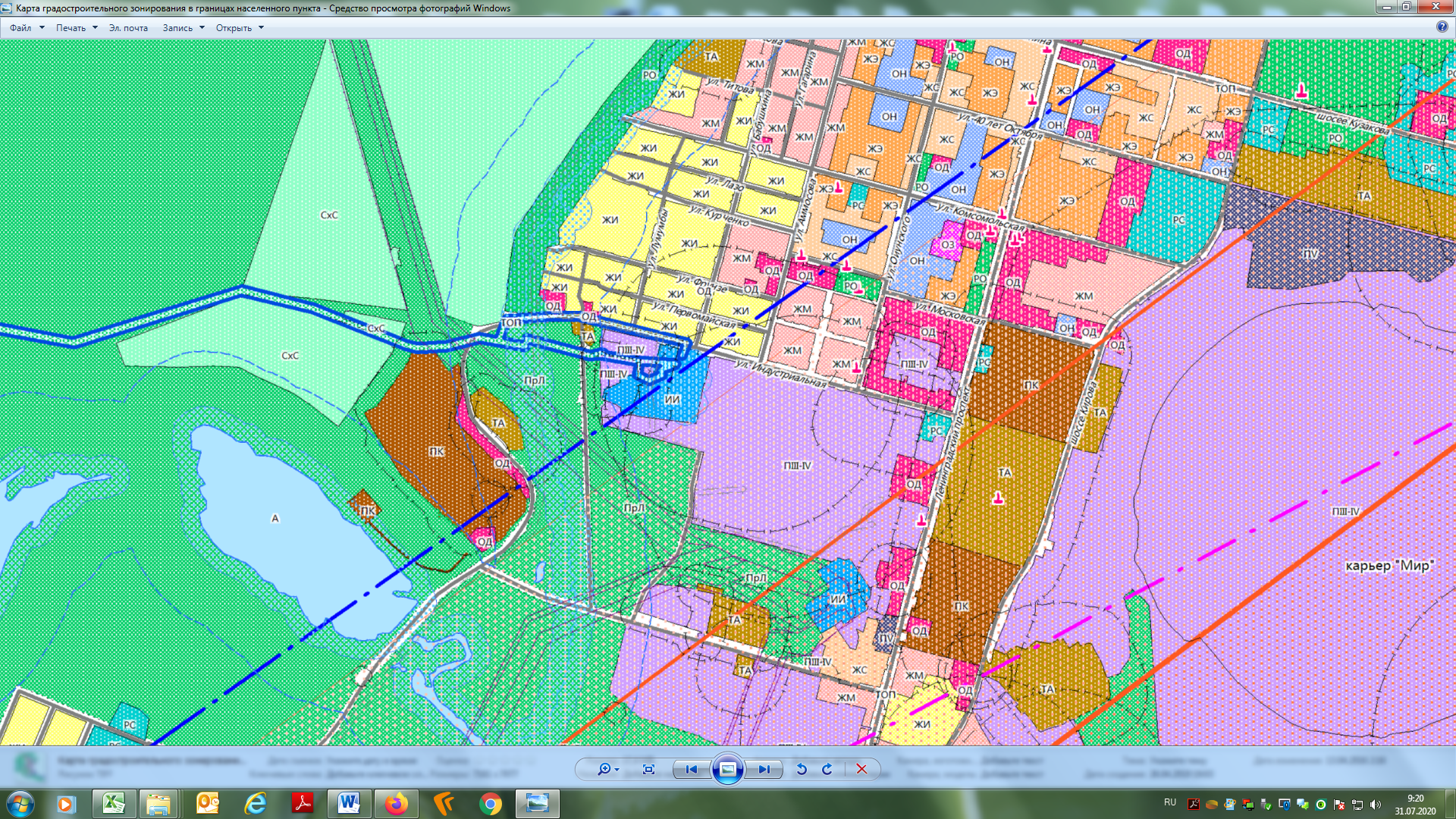 Фото земельного участка: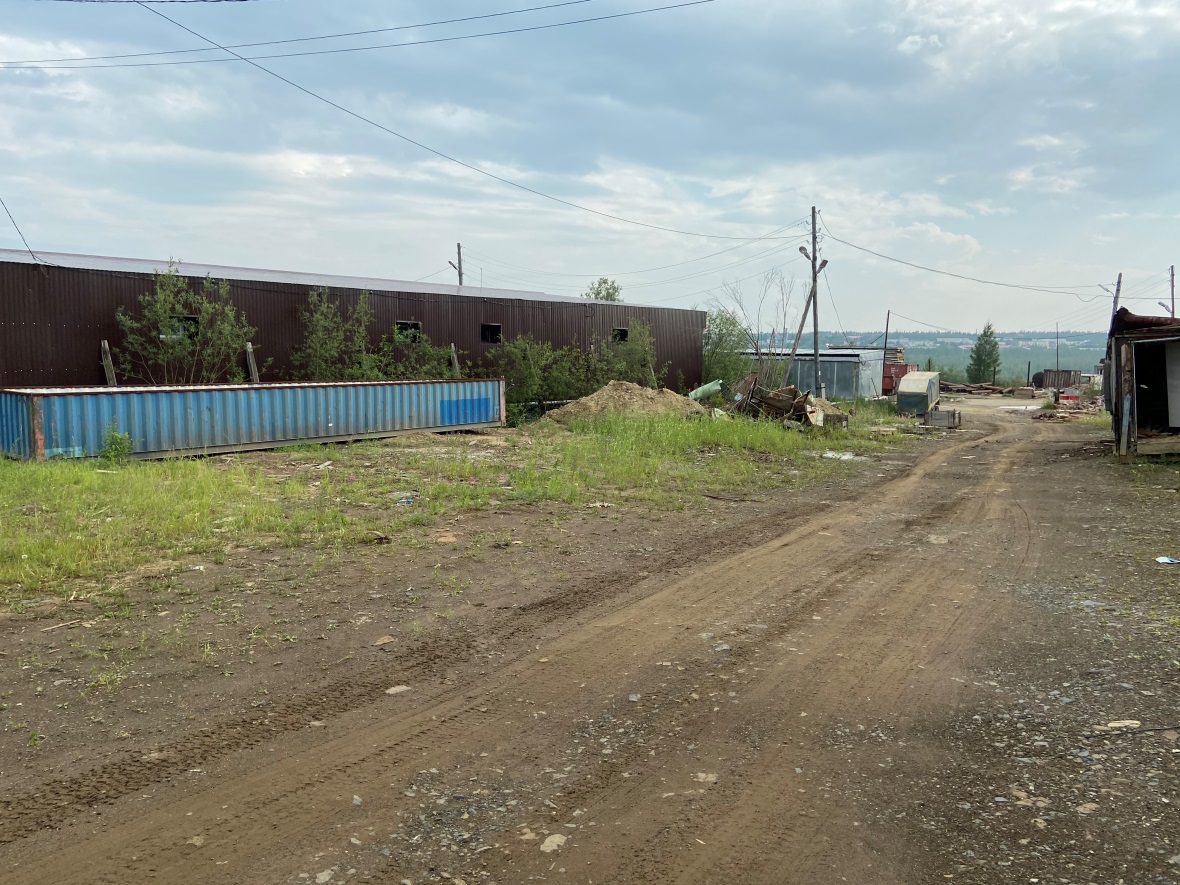 Отступление от предельных параметров – отступы с западной и восточной стороны – по 1 м: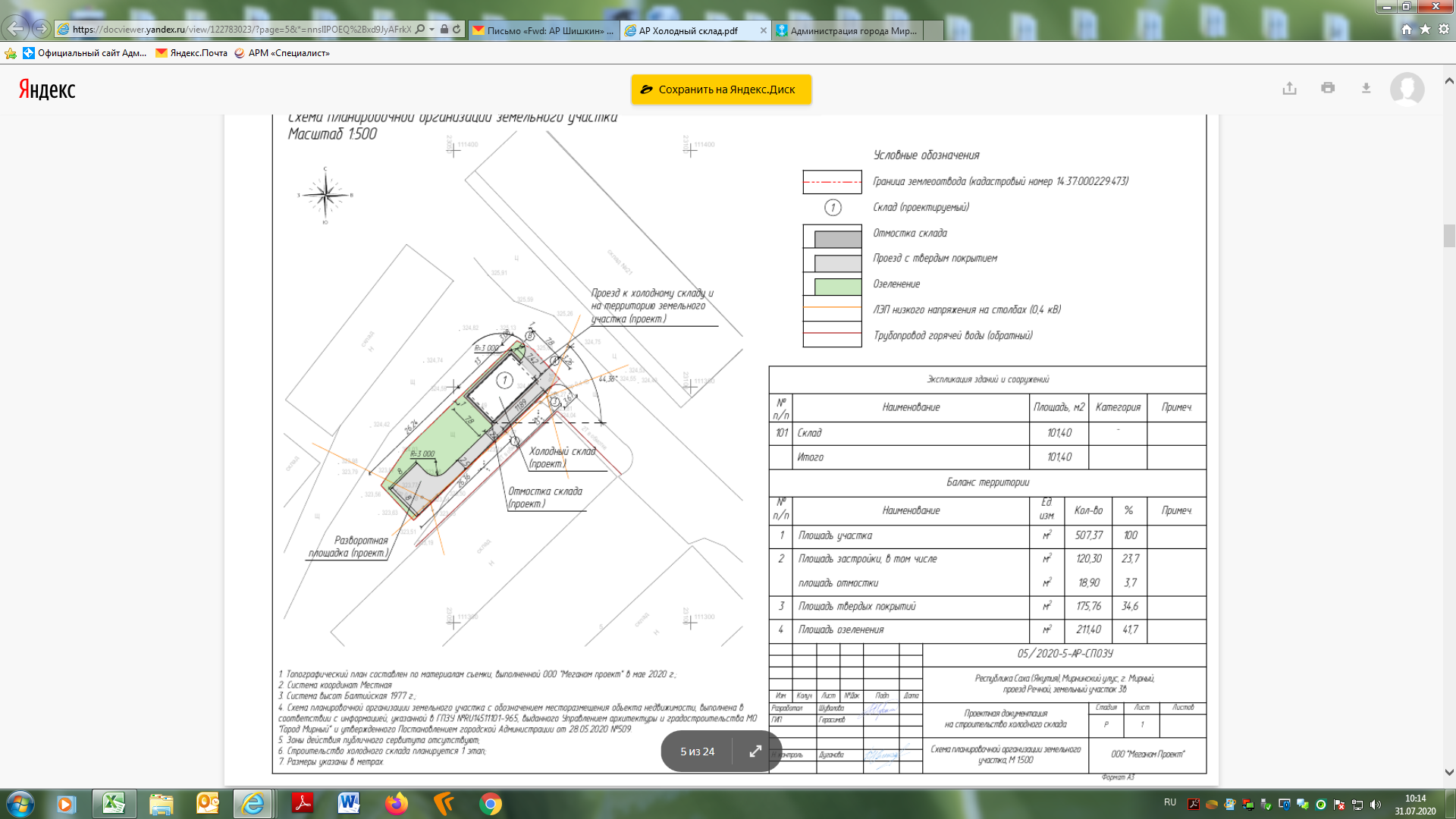 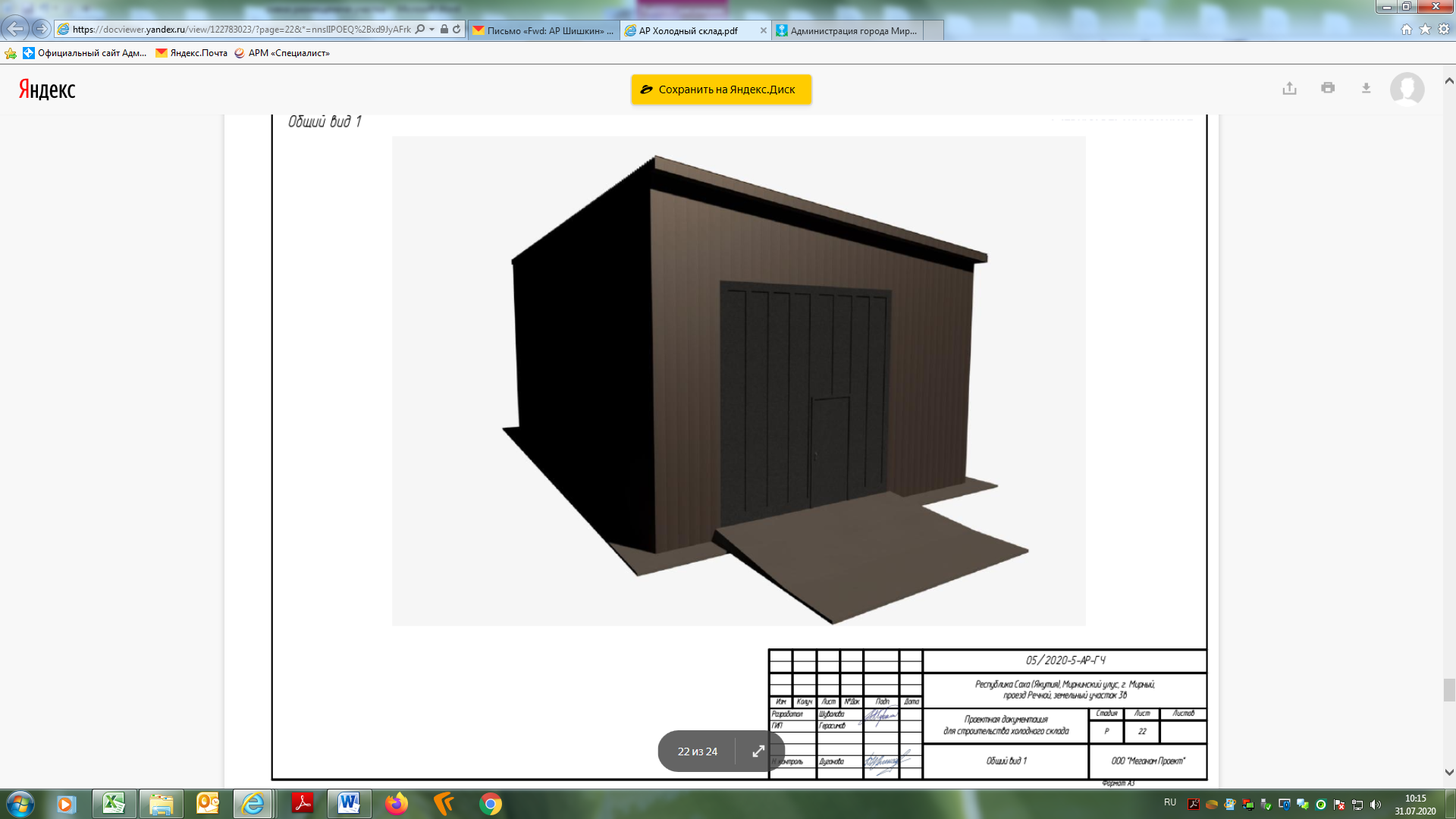 